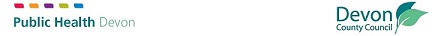 East Devon Pharmacies

Exeter Pharmacies
Mid Devon Pharmacies
North Devon Pharmacies
Torridge Pharmacies

Teignbridge Pharmacies
South Hams Pharmacies
West Devon Pharmacies
PharmacyAddressPostcodeTelephoneBeer PharmacyFore St, Beer, SeatonEX12 3JJ01297 21823Boots PharmacyTrinity Square, AxminsterEX13 5AP01297 32288Boots Pharmacy70 High St, HonitonEX14 1PD01404 41866Boots PharmacyFore St, SidmouthEX10 8AQ01395 513307Boots PharmacyWoolbrook Rd, SidmouthEX10 9UU01395 579566Colyton PharmacyMarket Place, ColytonEX24 6JS01297 552348Cranbrook Pharmacy151 Younghayes Road, CranbrookEX5 7DR01404 514456Lewis Pharmacy70-72 Exeter Rd, ExmouthEX8 1PY01395 272714Lloyds PharmacySedemunda Rd, SidfordEX10 9YL01395 513478Morton’s PharmacyTrinity Square, AxminsterEX13 5AN01297 32115Pines Pharmacy39 Pines Road, ExmouthEX8 5NH01395 264424Smiths Chemist120 Withycombe Rd, ExmouthEX8 3AN01395 264140Tesco Harbour Rd, SeatonEX12 2PB01392 501093PharmacyAddressPostcodeTelephoneAlphington Pharmacy25 Ide LaneEX2 8UP01392 434749Boots Pharmacy251 High StEX4 3QD01392 432244Boots PharmacyCowick StEX4 1HW01392 251777Boots PharmacyExe BridgesEX4 1AH01392 271372Boots PharmacyMount PleasantEX4 7BW01392 432712Countess Wear PharmacyGlasshouse LaneEX2 7BT01392 877000Lloyds PharmacySainsbury’s, Guildhall Shopping CentreEX4 3HH01392 431801Lloyds PharmacySainsbury’s, Alphington RdEX2 8NH01392 255478Luxtons Pharmacy67 Cowick StEX4 1HW01392 274880Pinhoe Pharmacy1a Station Rd, PinhoeEX1 3SA01392 467355SuperdrugGuildhall Shopping CentreEX4 3HJ01392 435386Topsham Pharmacy18 Fore St, TopshamEX3 0HE01392 873063PharmacyAddressPostcodeTelephoneBampton Pharmacy22 Fore St, Bampton, EX16 9ND01398 331455Boots Pharmacy126 High St, CreditonEX17 3LQ01363 772062Boots Pharmacy21-23 Station Rd, CullomptonEX15 1AH01884 32279Boots PharmacyWilland Rd, CullomptonEX15 1FE01884 32468Boots Pharmacy7 Fore St, TivertonEX16 6LN01884 252144Lloyds Pharmacy12-14 Market Place, TivertonEX16 6BL01884 254170Threshers PharmacyChiddenbrook Surgery, CreditonEX17 3JJ01363 772841Willand PharmacyGables Road, WillandEX15 2PL01884 32604PharmacyAddressPostcodeTelephoneBear Street Pharmacy49 Bear St, BarnstapleEX32 7DB01271 342549Boots Pharmacy69-70 High St, BarnstapleEX31 1HX01271 326772Boots PharmacyRoundswell, BarnstapleEX31 3NL01271 328117Boots Pharmacy2 High St, BidefordEX39 2AA01237 472019Boots PharmacyBorough Rd, Combe MartinEX34 0AN01271 883357Boots Pharmacy6 Higher Rd, FremingtonEX31 3BG01271 372407Boots Pharmacy18 Broad St, South MoltonEX36 3AQ01769 572576Day Lewis136 East St, South MoltonEX36 3BU01769 572528Lloyds PharmacySainsbury’s, Gratton Way, BarnstapleEX31 3NH01271 371844Lloyds PharmacyLandkey Rd, BarnstapleEX32 9LL01271 342434Lloyds Pharmacy21 High St, IlfracombeEX34 9DA01271 862058Lloyds PharmacySt Brannocks Rd, IlfracombeEX34 8EG01271 867524Tesco ExtraBarnstaple Retail ParkEX31 2AS01172 918822PharmacyAddressPostcodeTelephoneBoots PharmacyDobles Lane, HolsworthyEX22 6GH01409 255295Boots PharmacyBay View Rd, NorthamEX39 1AZ01237 474340Lloyds Pharmacy2-3 The Square, HolsworthyEX22 6DL01409 253461Lloyds Pharmacy1 High Street, TorringtonEX38 8HN01805 688174PharmacyAddressPostcodeTelephoneBoots Pharmacy44a Gestridge Rd, KingsteigntonTQ12 3HH01626 363883Boots Pharmacy34-39 Courtenay St, Newton AbbotTQ12 2DT01626 362124Boots PharmacyGladstone Place, Newton AbbotTQ12 2AW01626 363195Boots PharmacyGreenhill Way, Newton AbbotTQ12 3SB01626 369025Boots Pharmacy5 Wellington St, TeignmouthTQ14 8HH01626 772277Buckland Pharmacy16 Haldon Rise, Newton AbbotTQ12 4BG01626 365379Dawlish Warren Pharmacy1 Warren Rd, Dawlish WarrenEX7 0PQ01626 863649Day Lewis42 Devon Square, Newton AbbotTQ12 2HH01626 365893Exminster PharmacyChurch Stile, ExminsterEX6 8DF01392 833822Lloyds Pharmacy8 North St, AshburtonTQ13 7QD01364 652222Lloyds PharmacyFore St, Bovey TraceyTQ13 9AD01626 832275Lloyds PharmacyLe Molay Littry Way, Bovey TraceyTQ13 9QP01626 835695Lloyds Pharmacy27 Old Exeter Rd, ChudleighTQ13 0JT01626 854977Lloyds PharmacyBarton Terrace, DawlishEX7 9QH01626 863228Lloyds Pharmacy4 Den Rd, TeignmouthTQ14 8AJ01626 773617Lloyds PharmacySainsbury’s, Penn Inn, Newton AbbotTQ12 1BN01626 362028Moreton Pharmacy14 New St, MoretonhampsteadTQ13 8PE01647 440234SuperdrugEast St, Newton AbbotTQ12 4PT01626 353307Well PharmacySchool Rd, KingskerswellTQ12 5DJ01803 872155Well PharmacyCoombe Park Rd, TeignmouthTQ14 9FF01626 777412Well PharmacyRegent St, TeignmouthTQ14 8SJ01626 774628PharmacyAddressPostcodeTelephoneBoots Pharmacy47-48 Fore St, BuckfastleighTQ11 0AA01364 642325Boots Pharmacy3 Erme Terrace, IvybridgePL21 0AL01752 896787Boots PharmacyPrince of Wales Rd, KingsbridgeTQ7 1DX01548 852354Boots Pharmacy25-26 Fore St, SalcombeTQ8 8ET01548 842146Boots PharmacyBabbage Rd, TotnesTQ9 5JA01803 862356Day LewisCooksworthy Rd, KingsbridgeTQ7 1AE01548 853129Day Lewis11-12 Fore St, IvybridgePL21 9AB01752 690265Ivybridge Pharmacy7 Erme Court, IvybridgePL21 0PS01752 892245Lloyds Pharmacy31 Victoria Rd, DartmouthTQ6 9RT01803 832474Morrisons PharmacyCoronation Rd, TotnesTQ9 5DF01803 862943PharmacyAddressPostcodeTelephoneBere Peninsula Pharmacy3 Fore St, Bere AlstonPL20 7AA01822 840234Boots Pharmacy27-28 Fore St, OkehamptonEX20 1HB01837 543220Boots Pharmacy5-6 Duke St, TavistockPL19 0BA01822 612609Chagford Pharmacy5 The Square, ChagfordTQ13 8AA01647 433486Lloyds Pharmacy31-32 Fore St, OkehamptonEX20 1HB01837 52153Morrisons PharmacyPlymouth Rd, TavistockPL12 9DS01822 610743North Tawton PharmacyThe Old Bank, The Square, North TawtonEX20 2EW01837 82824